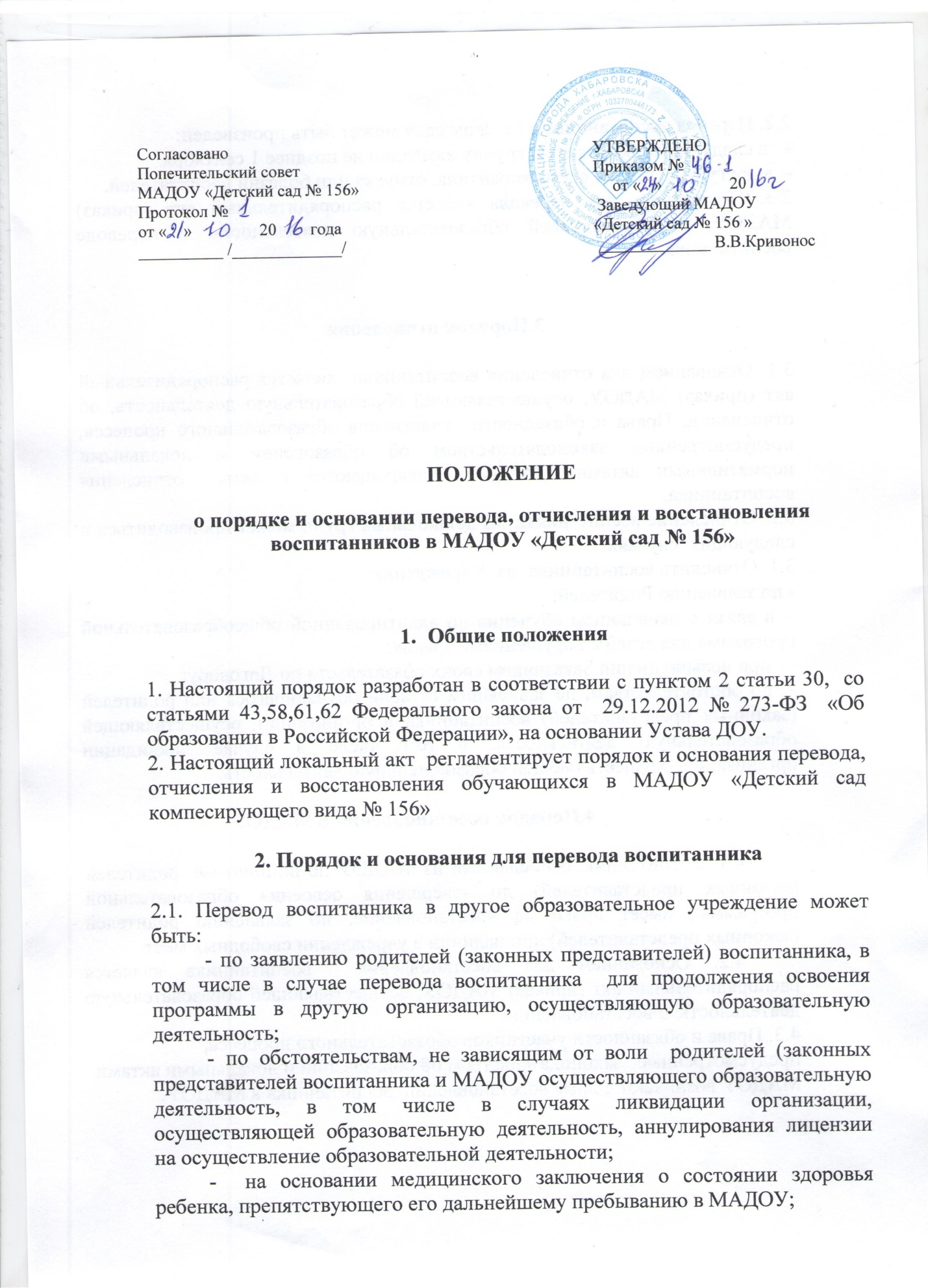 2.2. Перевод несовершеннолетнего обучающегося (воспитанника) внутри Учреждения осуществляется в случаях:-  перевода в следующую возрастную группу;2.3. Перевод несовершеннолетнего обучающегося (воспитанника) в другое образовательное учреждение может быть:- по заявлению родителей (законных представителей) несовершеннолетнего обучающегося (воспитанника), в том числе в случае перевода обучающегося несовершеннолетнего (воспитанника) для продолжения освоения программы в другую организацию, осуществляющую образовательную деятельность;- по обстоятельствам, не зависящим от воли родителей (законных представителей) несовершеннолетнего обучающегося (воспитанника) и ДОУ осуществляющего образовательную деятельность, в том числе в случаях ликвидации организации, осуществляющей образовательную деятельность, аннулирования лицензии на осуществление образовательной деятельности;- на основании заключения психолого-медико-педагогической комиссии о переводе воспитанника в коррекционное ДОУ для прохождения им коррекционных или лечебных программ.	2.3. Основанием для перевода является приказ ДОУ, осуществляющего образовательную деятельность, о переводе несовершеннолетнего обучающегося (воспитанника).3.Порядок отчисления	3.1. Отчисление воспитанников из ДОУ производится приказом заведующего в следующих случаях:-заявления родителей(законных представителей) о расторжении договора:-наличие медицинского заключения о состоянии здоровья ребенка, препятствующее дальнейшему пребыванию его в ДОУ.	3.2. Отчисление несовершеннолетнего обучающегося (воспитанника) из дошкольных групп может производиться в следующих случаях:- в связи с достижением несовершеннолетнего обучающегося (воспитанника) возраста для поступления в первый класс общеобразовательной организации с полной реализацией основной образовательной программы.- по заявлению родителей (законных представителей) в случае перевода обучающегося несовершеннолетнего (воспитанника) для продолжения освоения программы в другую организацию, осуществляющую образовательную деятельность;- по обстоятельствам, не зависящим от воли родителей (законных представителей) несовершеннолетнего обучающегося (воспитанника) и ДОУ осуществляющего образовательную деятельность, в том числе в случаях ликвидации организации, осуществляющей образовательную деятельность, аннулирования лицензии на осуществление образовательной деятельности. -Права и обязанности участников образовательного процесса, предусмотренные законодательством об образовании и локальными нормативными актами ДОУ, прекращаются с даты отчисления несовершеннолетнего обучающегося (воспитанника).3.3. Досрочное прекращение образовательных отношений по инициативе родителей (законных представителей) обучающегося не влечет за собой возникновение каких-либо дополнительных, в том числе материальных, обязательств указанного обучающегося перед ДОУ.         3.4. Если с родителями (законными представителями) обучающегося заключен договор об оказании платных образовательных услуг, при досрочном прекращении образовательных отношений такой договор расторгается на основании приказа ДОУ об отчислении обучающегося из Учреждения.4.Порядок восстановления в ДОУ	4.1. Несовершеннолетний обучающийся (воспитанник), отчисленный из ДОУ по инициативе родителей (законных представителей) до завершения освоения образовательной программы, имеет право на восстановление, по заявлению родителей (законных представителей) при наличии в учреждении свободных мест.	4.2. Основанием для восстановления несовершеннолетнего обучающегося (воспитанника) является распорядительный акт ( приказ ) ДОУ, осуществляющей образовательную деятельность, о восстановлении.	4.3. Права и обязанности участников образовательного процесса, предусмотренные, законодательством об образовании и локальными актами ДОУ возникают с даты восстановлении несовершеннолетнего обучающегося (воспитанника) в ДОУ.